Fiche projet 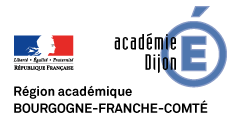 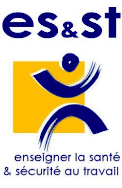 « Prévention des risques professionnels » Merci de compléter le tableau ci-dessous et le retourner à m-claude.relin@ac-dijon.fr ÉtablissementLP JEAN ROSTAND – NEVERS Nom du projet/actionSST / PRAPObjectifFORMER LES ELEVES CONFORMEMENT AUX EXIGENCES DU REFERENTIELDescriptif du projetPublic concerné(nombre, diplôme préparé)ELEVES D’ASSP (PRAP & SST)ELEVES DE DEUXIEME ANNEE CAP (SST)ELEVES PREMIERE ANNEE BAC PRO (SST)Personnes référentesMme FOSSURIER et Mme LANOIZELEZ (PRAP)Mme FOSSURIER, Mme FAIZANT, Mme NICOLAS (SST)Cette action s’inclut-elledans le projet d’établissement ?NONCalendrierTOUT AU LONG DE L’ANNEE SCOLAIREMoyens mis en œuvreMATERIEL ADAPTE AU SST ET AU PRAPFrein et levierLES HEURES UTILISEES POUR CES FORMATIONS S’INTEGRENT PENDANT LE TEMPS SCOLAIRE DES PROFESSEURS ET DES ELEVESÉvaluation du projet(si c’était à refaire…pistes d’amélioration…)BLOQUER LES HEURES DE SECOURISME SUR UNE SEMAINE BANALISEE